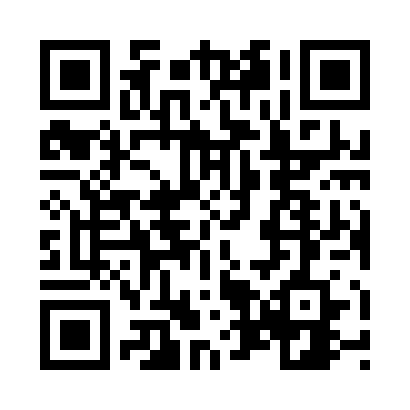 Prayer times for Whiterock, Colorado, USAMon 1 Jul 2024 - Wed 31 Jul 2024High Latitude Method: Angle Based RulePrayer Calculation Method: Islamic Society of North AmericaAsar Calculation Method: ShafiPrayer times provided by https://www.salahtimes.comDateDayFajrSunriseDhuhrAsrMaghribIsha1Mon4:075:381:014:548:239:542Tue4:075:391:014:548:229:543Wed4:085:391:014:558:229:534Thu4:095:401:014:558:229:535Fri4:105:401:014:558:229:536Sat4:105:411:014:558:229:527Sun4:115:421:024:558:219:528Mon4:125:421:024:558:219:519Tue4:135:431:024:558:219:5110Wed4:145:431:024:558:209:5011Thu4:155:441:024:558:209:4912Fri4:155:451:024:558:199:4913Sat4:165:451:024:558:199:4814Sun4:175:461:024:558:189:4715Mon4:185:471:034:558:189:4616Tue4:195:481:034:558:179:4517Wed4:205:481:034:558:179:4518Thu4:215:491:034:558:169:4419Fri4:225:501:034:558:169:4320Sat4:235:511:034:558:159:4221Sun4:255:511:034:558:149:4122Mon4:265:521:034:558:139:4023Tue4:275:531:034:558:139:3924Wed4:285:541:034:558:129:3825Thu4:295:551:034:558:119:3626Fri4:305:551:034:548:109:3527Sat4:315:561:034:548:099:3428Sun4:325:571:034:548:099:3329Mon4:335:581:034:548:089:3230Tue4:355:591:034:538:079:3031Wed4:366:001:034:538:069:29